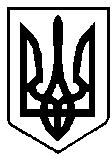 УКРАЇНАРІВНЕНСЬКА ОБЛАСТЬм. ВАРАШР О З П О Р Я Д Ж Е Н Н Яміського голови 14   липня   2021 року				                                     №  186-рПро нагородження грамотою виконавчого                                                                                 комітету міської  ради та грошовою винагородою         За багаторічну сумлінну працю, високий професіоналізм, добросовісне виконання посадових обов’язків та з нагоди Дня бухгалтера,  відповідно до Положення про Грамоту виконавчого комітету Вараської міської ради,  затвердженого рішенням Вараської міської ради 19.10.2018 № 1169, рішення Вараської міської ради від 15.12.2020 № 35 «Про затвердження міської програми з відзначення до державних, професійних та місцевих свят, ювілейних дат, заохочення за заслуги перед Вараською міською територіальною громадою на 2021-2025 роки», зі змінами, протоколів засідання комісії з питань нагородження виконавчого комітету Вараської міської ради від 12.07.2021 № 1100-ПТ-04-35-16-21 та від 13.07.2021 № 1100-ПТ-04-35-17-21, враховуючи лист управління освіти виконавчого комітету Вараської міської ради від 09.07.2021 № 01.1-11/1150, лист відділу культури та туризму виконавчого комітету Вараської міської ради від 12.07.2021 № 195/1.1-15, лист департаменту культури, туризму, молоді та спорту виконавчого комітету Вараської міської ради від 12.07.2021 № 74/2021, керуючись пунктом                          20 частини четвертої статті 42 Закону України «Про місцеве самоврядування              в Україні»:          1. Нагородити  грамотою виконавчого комітету Вараської міської ради та грошовою винагородою в розмірі 500,00 (п’ятсот) гривень кожного:  	Заскалько Наталію Іванівну – бухгалтера централізованої бухгалтерії управління освіти виконавчого комітету Вараської міської ради	Зінчук Лідію Антонівну – бухгалтера централізованої бухгалтерії управління освіти виконавчого комітету Вараської міської радиОленик Олену Гнатівну – бухгалтера І категорії централізованої бухгалтерії департаменту культури, туризму, молоді та спорту виконавчого комітету Вараської міської ради2Омельянову Іванну Володимирівну – виконувача обов’язки головного бухгалтера централізованої бухгалтерії департаменту культури, туризму, молоді та спорту виконавчого комітету Вараської міської радиПетрук Валентину Іванівну – бухгалтера централізованої бухгалтерії управління освіти виконавчого комітету Вараської міської радиФедорчук Валентину Михайлівну – головного бухгалтера централізованої бухгалтерії відділу культури та туризму виконавчого комітету Вараської міської ради.2. Відділу бухгалтерського обліку та звітності виконавчого комітету Вараської міської ради провести відповідні розрахунки в межах вимог чинного бюджетного законодавства України згідно з пунктом 1 цього розпорядження.         3. Контроль за виконанням розпорядження залишаю за собою.Міський  голова			                                          Олександр МЕНЗУЛ